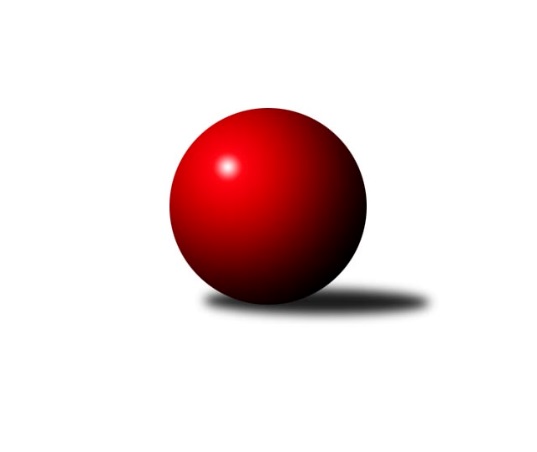 Č.3Ročník 2023/2024	19.10.2023Nejlepšího výkonu v tomto kole: 1556 dosáhlo družstvo: TJ Spartak Trhové Sviny EMeziokresní přebor ČB-ČK B 4 členné  2023/2024Výsledky 3. kolaSouhrnný přehled výsledků:TJ Nová Ves B	- TJ Spartak Trhové Sviny E	2:4	1417:1556	2.0:6.0	19.10.Kuželky Borovany D	- Kuželky Borovany E	5:1	1465:1363	4.0:4.0	19.10.Tabulka družstev:	1.	TJ Spartak Trhové Sviny E	3	3	0	0	15.0 : 3.0 	19.0 : 5.0 	 1547	6	2.	Kuželky Borovany D	3	2	0	1	10.0 : 8.0 	9.5 : 14.5 	 1454	4	3.	TJ Nová Ves B	3	1	0	2	8.0 : 10.0 	10.5 : 13.5 	 1422	2	4.	Kuželky Borovany E	3	0	0	3	3.0 : 15.0 	9.0 : 15.0 	 1342	0Podrobné výsledky kola:	 TJ Nová Ves B	1417	2:4	1556	TJ Spartak Trhové Sviny E	František Vašíček	 	 140 	 152 		292 	 0:2 	 369 	 	182 	 187		Jiří Švepeš	Zbyněk Ilčík	 	 227 	 192 		419 	 1:1 	 399 	 	183 	 216		Vlastimil Kříha	Milan Churavý	 	 200 	 189 		389 	 1:1 	 368 	 	170 	 198		Bohuslav Švepeš	Vladimír Severin	 	 177 	 140 		317 	 0:2 	 420 	 	212 	 208		Bohuslav Švepešrozhodčí: František VašíčekNejlepší výkon utkání: 420 - Bohuslav Švepeš	 Kuželky Borovany D	1465	5:1	1363	Kuželky Borovany E	Jiří Janoch	 	 174 	 190 		364 	 2:0 	 262 	 	122 	 140		Radomil Dvořák	Josef Špulka	 	 185 	 183 		368 	 1:1 	 365 	 	181 	 184		František Stodolovský	Radek Soukup	 	 185 	 179 		364 	 0:2 	 396 	 	194 	 202		Iva Soukupová	Karel Beleš	 	 169 	 200 		369 	 1:1 	 340 	 	197 	 143		Josef Malíkrozhodčí: Jiří MalovanýNejlepší výkon utkání: 396 - Iva SoukupováPořadí jednotlivců:	jméno hráče	družstvo	celkem	plné	dorážka	chyby	poměr kuž.	Maximum	1.	Bohuslav Švepeš 	TJ Spartak Trhové Sviny E	404.50	273.0	131.5	7.0	2/2	(420)	2.	Zbyněk Ilčík 	TJ Nová Ves B	398.00	278.0	120.0	7.5	2/2	(419)	3.	Jiří Švepeš 	TJ Spartak Trhové Sviny E	390.50	281.0	109.5	11.0	2/2	(412)	4.	Milan Churavý 	TJ Nová Ves B	390.00	281.3	108.8	12.0	2/2	(407)	5.	Vlastimil Kříha 	TJ Spartak Trhové Sviny E	382.00	263.5	118.5	11.0	2/2	(399)	6.	Josef Špulka 	Kuželky Borovany D	381.50	282.0	99.5	13.5	2/2	(388)	7.	Bohuslav Švepeš 	TJ Spartak Trhové Sviny E	374.25	270.0	104.3	12.0	2/2	(414)	8.	Petra Aldorfová 	Kuželky Borovany D	371.50	261.0	110.5	11.0	2/2	(374)	9.	Karel Beleš 	Kuželky Borovany D	366.50	261.0	105.5	11.0	2/2	(369)	10.	Iva Soukupová 	Kuželky Borovany E	358.50	252.5	106.0	12.5	2/2	(396)	11.	František Stodolovský 	Kuželky Borovany E	349.50	254.0	95.5	14.8	2/2	(365)	12.	Josef Malík 	Kuželky Borovany E	340.50	249.0	91.5	16.5	2/2	(378)	13.	Milan Šimek 	Kuželky Borovany E	337.50	251.0	86.5	17.0	2/2	(352)	14.	Vladimír Severin 	TJ Nová Ves B	311.00	230.0	81.0	17.0	2/2	(317)	15.	František Vašíček 	TJ Nová Ves B	286.00	212.5	73.5	25.0	2/2	(292)		Josef Svoboda 	TJ Spartak Trhové Sviny E	394.00	281.0	113.0	6.0	1/2	(394)		Jiří Janoch 	Kuželky Borovany D	371.00	269.0	102.0	13.0	1/2	(378)		Ladislav Staněk 	TJ Nová Ves B	366.50	253.5	113.0	9.0	1/2	(370)		Radek Soukup 	Kuželky Borovany D	344.00	244.0	100.0	15.0	1/2	(364)		Tomáš Novotný 	Kuželky Borovany D	326.00	231.0	95.0	20.0	1/2	(326)		Radomil Dvořák 	Kuželky Borovany E	286.50	210.0	76.5	27.0	1/2	(311)Sportovně technické informace:Starty náhradníků:registrační číslo	jméno a příjmení 	datum startu 	družstvo	číslo startu
Hráči dopsaní na soupisku:registrační číslo	jméno a příjmení 	datum startu 	družstvo	Program dalšího kola:4. kolo23.10.2023	po	17:00	Kuželky Borovany E - TJ Spartak Trhové Sviny E	26.10.2023	čt	17:00	TJ Nová Ves B - Kuželky Borovany D	Nejlepší šestka kola - absolutněNejlepší šestka kola - absolutněNejlepší šestka kola - absolutněNejlepší šestka kola - absolutněNejlepší šestka kola - dle průměru kuželenNejlepší šestka kola - dle průměru kuželenNejlepší šestka kola - dle průměru kuželenNejlepší šestka kola - dle průměru kuželenNejlepší šestka kola - dle průměru kuželenPočetJménoNázev týmuVýkonPočetJménoNázev týmuPrůměr (%)Výkon3xBohuslav ŠvepešSp. T.Sviny  E4203xBohuslav ŠvepešSp. T.Sviny  E114.694202xZbyněk IlčíkNová Ves B4193xZbyněk IlčíkNová Ves B114.424192xVlastimil KříhaSp. T.Sviny  E3991xIva SoukupováBorovany E112.293961xIva SoukupováBorovany E3961xVlastimil KříhaSp. T.Sviny  E108.963992xMilan ChuravýNová Ves B3892xMilan ChuravýNová Ves B106.233892xJiří ŠvepešSp. T.Sviny  E3691xKarel BelešBorovany D104.63369